Palomilla de Nopal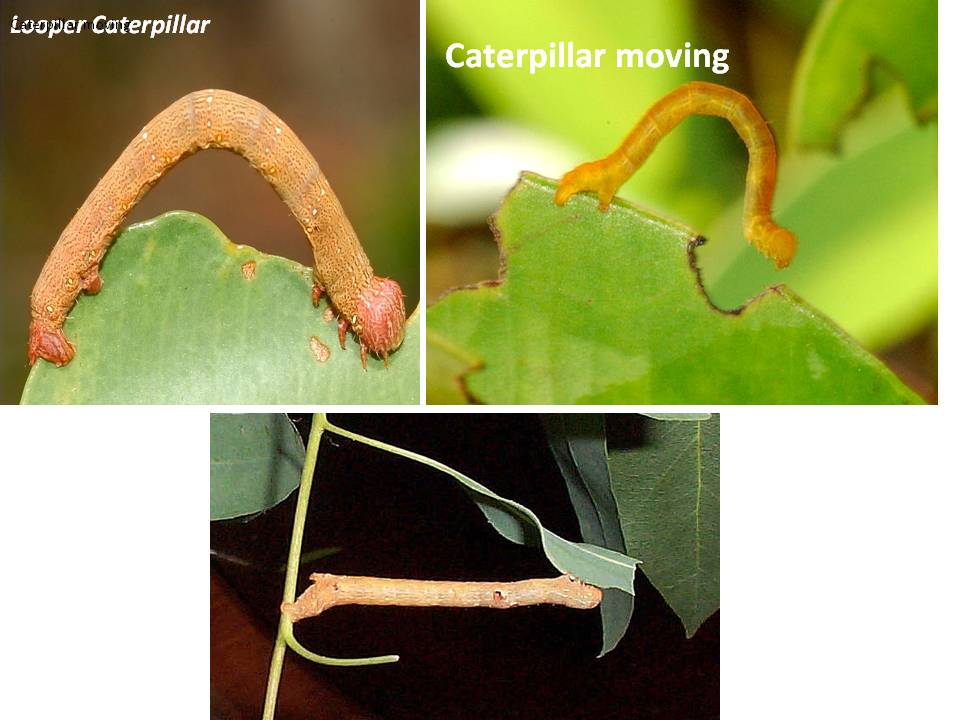 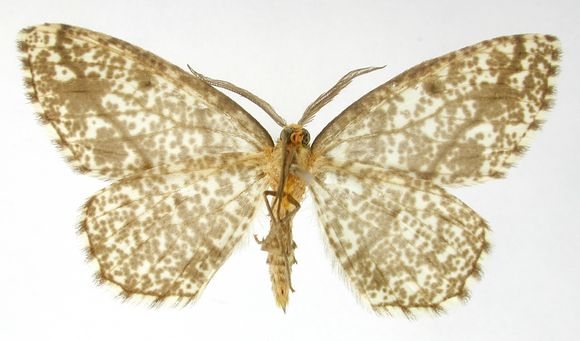 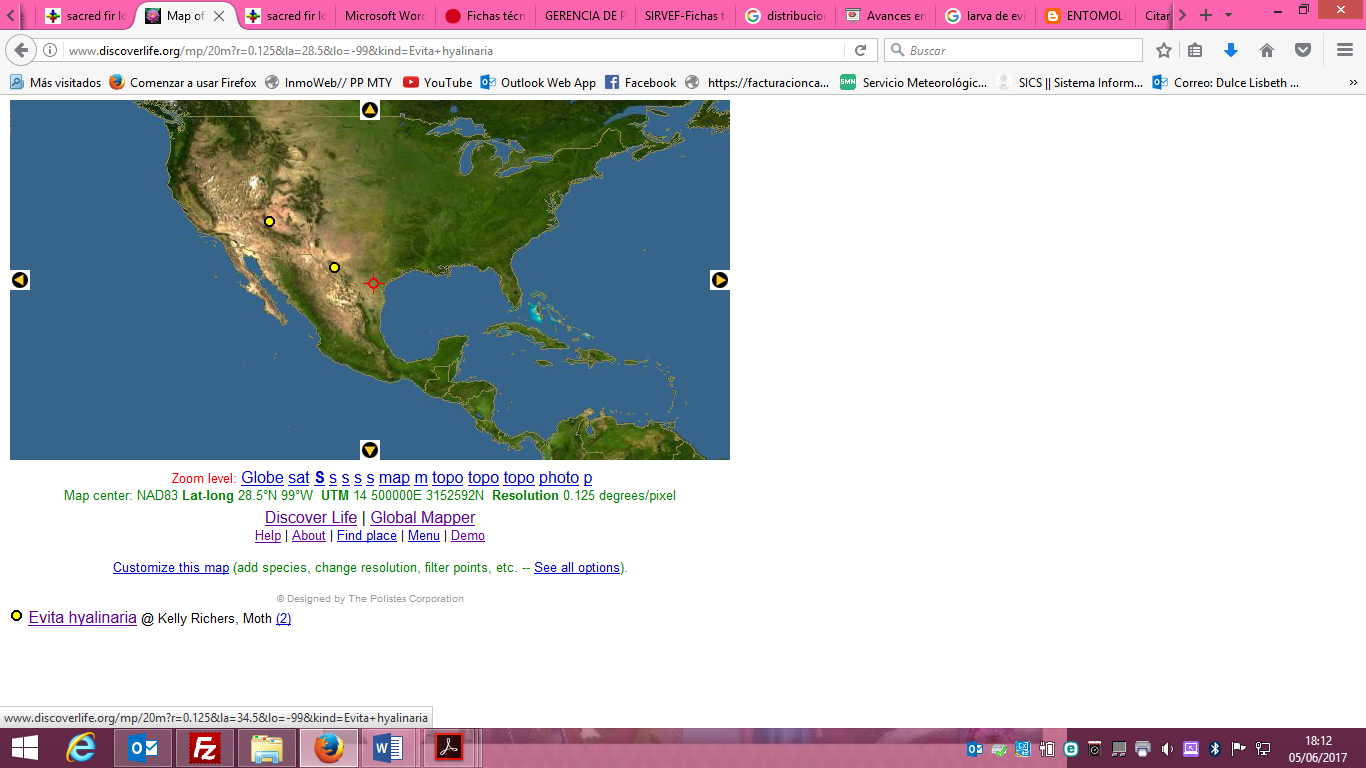 